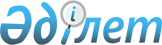 О прохождении внутригосударственного согласования проектов Соглашения о создании, функционировании и развитии Интегрированной информационной системы внешней и взаимной торговли таможенного союза и Соглашения о применении информационных технологий при обмене электронными документами во внешней и взаимной торговле на единой таможенной территории таможенного союза в рамках Евразийского экономического сообщества
					
			Утративший силу
			
			
		
					Решение Комиссии таможенного союза от 16 апреля 2010 года № 236. Утратило силу решением Коллегии Евразийской экономической комиссии от 17 июля 2018 года № 112.
      Сноска. Утратило силу решением Коллегии Евразийской экономической комиссии от 17.07.2018 № 112 (вступает в силу по истечении 30 календарных дней с даты его официального опубликования).
      Комиссия таможенного союза решила:
      1. Принять к сведению информацию Секретариата Комиссии таможенного союза о ходе прохождения внутригосударственного согласования проектов Соглашения о создании, функционировании и развитии Интегрированной информационной системы внешней и взаимной торговли таможенного союза и Соглашения о применении информационных технологий при обмене электронными документами во внешней и взаимной торговле на единой таможенной территории таможенного союза в рамках Евразийского экономического сообщества.
      2. Российской Стороне ускорить процесс внутригосударственного согласования проектов соглашений, указанных в пункте 1 настоящего Решения, и в срок до 27 апреля 2010 года направить их окончательный текст на рассмотрение белорусской и казахстанской Сторонам через Секретариат Комиссии таможенного союза.
      3. Просить Стороны в срок до 13 мая 2010 года провести внутригосударственные процедуры, необходимые для подписания проектов соглашений, указанных в пункте 1 настоящего Решения, с учетом результатов внутригосударственного согласования белорусской и казахстанской Сторонами и внести проекты соглашений, указанных в пункте 1 настоящего Решения, в Секретариат Комиссии таможенного союза для их рассмотрения на очередном заседании Комиссии таможенного союза с целью подготовки к рассмотрению на предстоящем заседании Межгоссовета ЕврАзЭС (высшего органа таможенного союза) на уровне глав правительств.
      Члены Комиссии таможенного союза:
					© 2012. РГП на ПХВ «Институт законодательства и правовой информации Республики Казахстан» Министерства юстиции Республики Казахстан
				
От Республики
Беларусь
От Республики
Казахстан
От Российской Федерации
А. Кобяков
У. Шукеев
И. Шувалов